Художественно-эстетическое развитие:-развитие у обучающихся интереса к эстетической стороне действительности, ознакомление с разными видами и жанрами искусства (словесного, музыкального, изобразительного), в том числе народного творчества;-развитие способности к восприятию музыки, художественной литературы, фольклора;-приобщение к разным видам художественно-эстетической деятельности, развития потребности в творческом самовыражении, инициативности и самостоятельности в воплощении художественного замысла.Физическое развитие:-становление у обучающихся ценностей здорового образа жизни;-овладение элементарными нормами и правилами здорового образа жизни (в питании, двигательном режиме, закаливании, при формировании полезных привычек);-развитие представлений о своем теле и своих физических возможностях;-приобретение двигательного опыта и совершенствование двигательной активности;-формирование начальных представлений о некоторых видах спорта, овладение подвижными играми с правилами.Подготовила учитель-логопед высшей квалификационной   категории Блудова Наталия Витальевна.Управление образования Администрации города ИвановаМуниципальное бюджетное дошкольное образовательное учреждение «Детский сад №41»153005 г. Иваново, ул. Сосновая, д. 16-А +7(4932)37-37-94E-mail: dou41@ivedu.ruИНН КПП 3702315127/370201001Основные задачи образовательной деятельности обучающихся с тяжелыми нарушениями речи в соответствии с направлениями развития ребенка, представленными в пяти образовательных областях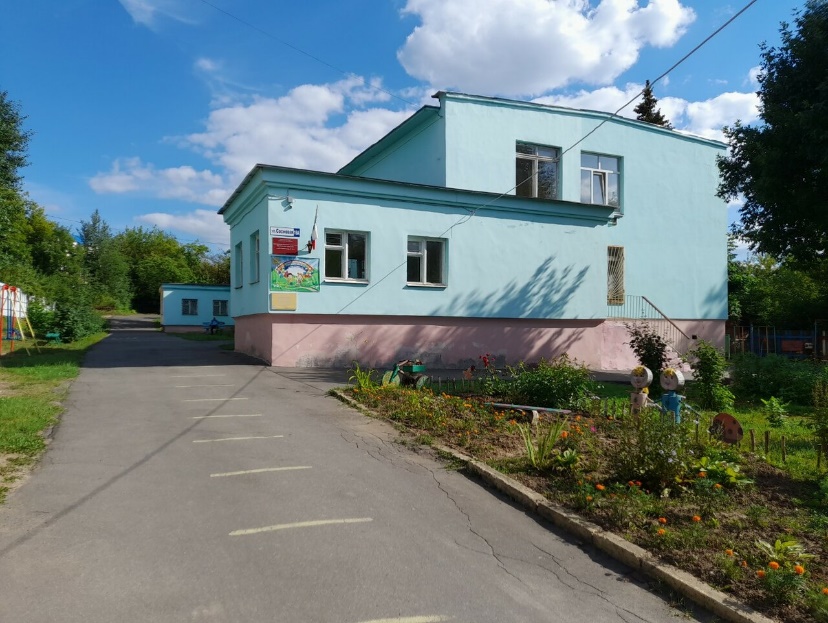 Иваново-2024г.Социально-коммуникативное развитие ребенка с тяжелыми нарушениями речи (далее ТНР) включает в себя следующие задачи:-усвоение норм и ценностей, принятых в обществе, включая моральные и нравственные ценности;-развитие общения и взаимодействия ребенка с ТНР с педагогическим работником и другими детьми;-становление самостоятельности, целенаправленности и саморегуляции собственных действий;-развитие эмоциональной отзывчивости, сопереживания;-формирование готовности к совместной деятельности с другими детьми и педагогическим работником;-формирование уважительного отношения и чувства принадлежности к своей семье и к сообществу обучающихся и педагогических работников в Организации;-формирование позитивных установок к различным видам труда и творчества;-формирование основ безопасного поведения в быту, социуме, природе;-развитие коммуникативных и социальных навыков ребенка с ТНР;-развитие игровой деятельности.Познавательное развитие включает в себя:-развитие интересов обучающихся, любознательности и познавательной мотивации;-формирование познавательных действий, становление сознания;-развитие воображения и творческой активности;-формирование первичных представлений о себе, других людях, объектах окружающего мира, о свойствах и отношениях объектов окружающего мира (форме, цвете, размере, материале, звучании, ритме, темпе, количестве, числе, части и целом, пространстве и времени, движении и покое, причинах и следствиях);-формирование первичных представлений о малой родине и Отечестве, представлений о социокультурных ценностях нашего народа, об отечественных традициях и праздниках, о планете Земля как общем доме людей, об особенностях ее природы, многообразии стран и народов мира;-развитие представлений о виртуальной среде, о возможностях и рисках интернета.Речевое развитие включает в себя:-овладение речью как средством общения и культуры;-обогащение активного словаря;-развитие связной, грамматически правильной диалогической и монологической речи;-развитие речевого творчества;-развитие звуковой и интонационной культуры речи, фонематического слуха;-знакомство с книжной культурой, детской литературой;-развитие понимания на слух текстов различных жанров детской литературы; -формирование звуковой аналитико-синтетической активности как предпосылки обучения грамоте;-профилактика речевых нарушений и их последствий.